RELATÓRIO DA SITUAÇÃO FINAL DOS ESTUDANTES DOS CURSOS TÉCNICOS E DE GRADUAÇÃO DO INSTITUTO FEDERAL FARROUPILHA - ANO LETIVO 2020 1. Introdução 	No ano de 2020, devido à situação da pandemia de COVID-19, causada pelo novo coronavírus, as atividades acadêmicas presenciais dos cursos do IFFar foram substituídas por atividades realizadas em meios digitais e/ou por meio de tecnologias convencionais, configurando o chamado ensino remoto, que promoveu diversas mudanças nas formas de organização e desenvolvimento das atividades acadêmicas, com implicações nos processos de ensino e  aprendizagem.Para que os estudantes tivessem as condições mínimas necessárias para o acompanhamento das atividades remotas, foram realizadas diversas ações de assistência estudantil, dentre as quais podem ser destacadas a concessão de auxílios financeiros em caráter emergencial, a disponibilização de materiais impressos ou conteúdo digitalizado em pendrives e o empréstimo de computadores, em casos específicos, além de ações de acompanhamento pedagógico e psicológico. Visando manter a qualidade do ensino no IFFar, também foram realizadas ações formativas voltadas aos servidores e estudantes, por meio do Programa IFFar Formação: conectando saberes e práticas, e editadas diversas orientações, dentre as quais podem ser destacadas as Diretrizes Pedagógicas para o Ensino Remoto no IFFar. Com o objetivo de identificar o cenário do IFFar em relação à participação dos estudantes no ano letivo de 2020, foi elaborado o Relatório Parcial sobre a participação dos estudantes nas atividades acadêmicas do Ensino Remoto, que apresentou informações em relação ao primeiro e segundo semestres letivos de 2020, antes da finalização do ano letivo 2020, fazendo também alguns comparativos entre as diferentes formas de organização curricular adotadas pelos cursos (blocos, ciclos ou regular). Considerando o referido relatório, bem como o Parecer CNE/CP n.º 19/2020 e a Resolução CNE/CP n.º 2/2020, que, respectivamente, sugerem a adoção de estratégias para evitar o aumento da reprovação e apontam a necessidade de medidas específicas no ano letivo 2020 para garantir aos estudantes a possibilidade de conclusão das etapas obrigatórias da Educação Básica, foram flexibilizados os critérios de aprovação nos cursos técnicos integrados ao Ensino Médio do IFFar, incluindo aqueles na modalidade EJA/EPT (Proeja). Além da flexibilização dos critérios de aprovação, foi definida a possibilidade de adoção de um Plano de Estudos Individualizado a ser realizado no ano letivo de 2021 (Resolução Ad Referendum CONSUP/IFFar n.º 2/2021, homologada pela Resolução CONSUP/IFFar n.º 4/2021).Nesse contexto, o presente relatório traz informações a respeito da situação final dos estudantes de cursos técnicos e de graduação do IFFar no ano letivo 2020, apresentando alguns comparativos, com ênfase nos cursos técnicos integrados ao Ensino Médio.2. Objetivos2.1. Objetivo GeralAnalisar a situação final dos estudantes dos cursos técnicos e de graduação do IFFar no ano letivo 2020, identificando possíveis efeitos do ensino remoto em indicadores de permanência e êxito, em comparação aos dados de 2019.2.2. Objetivos EspecíficosEm relação aos cursos técnicos integrados ao Ensino Médio do IFFar, foram elencados os seguintes objetivos específicos:Verificar a situação final dos estudantes no ano letivo de 2020, por campus;Fazer um comparativo da situação final dos estudantes nos anos letivos 2019 e 2020, por campus;Detalhar as situações de aprovação no ano letivo 2020, considerando a flexibilização dos critérios para progressão adotados pelo IFFar;Verificar o quantitativo de estudantes aprovados no ano letivo 2020 que precisam realizar um Plano de Estudos Individualizado (PEI);Verificar a situação final dos estudantes no ano letivo 2020, por curso/série, identificando aqueles com índice de progressão inferior a 50%;Comparar os índices de progressão dos estudantes da modalidade EJA/EPT com os dos demais cursos técnicos integrados do IFFar; eVerificar o percentual de aprovação em casos específicos (recebimento de auxílios financeiros emergenciais; recebimento de material impresso; atendimento educacional especializado). Em relação aos cursos técnicos subsequentes ao Ensino Médio do IFFar: Verificar dados de aprovação no ano letivo 2020, comparando com dados de 2019; eVerificar dados de cancelamentos, trancamentos, permanência e conclusão no ano letivo 2020.No âmbito dos cursos superiores de graduação do IFFar, o objetivo foi verificar dados de cancelamentos, trancamentos, reprovação e aprovação no ano letivo 2020, comparando com dados de 2019.3. MetodologiaAs informações apresentadas neste relatório originaram-se de consultas realizadas no Sistema Integrado de Gestão – Atividades Acadêmicas (SIGAA) do IFFar, realizadas entre 15 de março e 06 de maio de 2021, bem como de dados complementares fornecidos pelos setores vinculados à Direção de Ensino dos campi entre 19 e 30 de março de 2021, por meio de uma planilha compartilhada.4. Resultados4.1 Cursos Técnicos Integrados ao Ensino MédioOs cursos técnicos integrados ao Ensino Médio do IFFar preveem uma matrícula anual, realizada em todos os componentes curriculares de cada série.Na tabela 1, são apresentados os dados de aprovação, reprovação, cancelamentos e trancamentos de matrícula nos cursos técnicos integrados ao Ensino Médio do IFFar (incluindo os cursos na modalidade EJA/EPT), no ano letivo 2020, por campus, bem como os índices de progressão. Tabela 1. Situação final nos cursos técnicos integrados do IFFar – ano letivo 2020*aprovados em relação às matrículas iniciais.Fonte: SIGAA/IFFarNota-se que os índices de progressão no ano letivo 2020 variaram consideravelmente entre os diferentes campi (de 58,46% e 92,05%), resultando no índice geral de 80,70%. Para não desconsiderar os dados de cancelamentos e trancamentos, os índices de progressão apresentados referem-se ao quantitativo de aprovados em relação às matrículas iniciais, incluindo aquelas que foram canceladas e trancadas no decorrer do ano letivo.A seguir, a tabela 2 compara os dados de 2020 com os de 2019, de modo a demonstrar as diferenças nos índices de progressão nos cursos técnicos integrados, em cada campus e em números gerais da instituição. Tabela 2. Comparativo da situação final nos cursos técnicos integrados do IFFar – anos letivos 2019 e 2020.*aprovados em relação às matrículas iniciais.Fonte: SIGAA/IFFar e dados fornecidos pelos campi.Em relação ao índice de progressão nos cursos técnicos integrados no ano letivo 2020, os Campi Alegrete, Panambi, Santa Rosa e Santo Ângelo tiveram uma redução, em comparação a 2019, enquanto os Campi Jaguari, Júlio de Castilhos, Santo Augusto, São Borja, São Vicente e Uruguaiana tiveram um aumento o Campus Frederico Westphalen manteve o mesmo percentual. É possível reconhecer que, de modo geral, não houve uma mudança expressiva nos índices de progressão no ano letivo 2020, havendo, no somatório de todos os cursos integrados, um pequeno aumento no percentual de progressão em relação ao ano anterior, o que sugere que as ações do IFFar visando evitar a evasão e a reprovação nos cursos técnicos integrados foram efetivas. Salienta-se que, para fins de atendimento à necessidade decorrente da pandemia de Covid-19, a Resolução Ad Referendum CONSUP/IFFar n.º 02/2021, homologada pela Resolução CONSUP/IFFar n.º 04/2021, flexibilizou os critérios de aprovação nos cursos técnicos integrados do IFFar, inclusive os na modalidade EJA/EPT (Proeja), excepcionalmente para o ano letivo 2020. Com isso, estudantes que obtiveram aprovação em, no mínimo, 70% das disciplinas, foram automaticamente aprovados pelo Conselho de Classe final, que também analisou casos de estudantes que não atingiram este critério, podendo deliberar por sua aprovação. Além disso, a referida resolução definiu que, caso a caso, fosse deliberado, no Conselho de Classe final, sobre a necessidade de um Plano de Estudos Individualizado (PEI), a ser realizado em 2021.Diante das alterações nos critérios de aprovação, pode-se detalhar as situações de aprovação no ano letivo 2020 do IFFar, no caso dos cursos técnicos integrados ao Ensino Médio, da seguinte forma: a) aprovação por média/nota em todas as disciplinas (com ou sem a realização de exame final);b) aprovação pelo critério excepcional (de aprovação em, no mínimo, 70% das disciplinas); ec) aprovação por deliberação do Conselho de Classe Final (para casos que não se enquadraram no critério excepcional).A tabela 3 traz os quantitativos de estudantes aprovados nos cursos técnicos integrados, incluindo a modalidade EJA/EPT, conforme cada uma das situações acima mencionadas, no ano letivo 2020.Tabela 3. Detalhamento das situações de aprovação nos cursos técnicos integrados do IFFar – ano letivo 2020*conforme Resolução Ad Referendum CONSUP nº 02/2021, homologada pela Resolução CONSUP nº 04/2021. Fonte: SIGAA/IFFar e dados fornecidos pelos campi.Os dados apresentados mostram que a maior parte dos aprovados conseguiu atingir o aproveitamento mínimo necessário para aprovação em todas as disciplinas, sem necessidade de aplicação do critério excepcional ou de análise da situação pelo Conselho de Classe Final. Há que se considerar que os professores foram orientados, ao longo do ano letivo, a adequar e flexibilizar suas metodologias de ensino e de avaliação durante o ensino remoto, e que foram utilizadas diversas estratégias de “resgate” dos alunos, visando garantir a permanência e êxito do maior número possível de estudantes, o que certamente repercutiu de forma positiva no quantitativo de aprovados por média/nota em todas as disciplinas. O Relatório Parcial sobre a participação dos estudantes nas atividades acadêmicas do Ensino Remoto nos trouxe a informação de que 1.189 estudantes dos cursos técnicos integrados (incluindo EJA/EPT) estavam participando parcialmente das atividades no 2º semestre letivo de 2020, e 294 estudantes não estavam participando de nenhuma atividade. Observa-se, na tabela 2, que o total de reprovados nos cursos integrados no ano letivo 2020 foi 670, o que indica que muitos estudantes que estavam participando apenas parcialmente das atividades conseguiram obter aprovação.Cabe ressaltar que mais de 13% dos aprovados no final do ano letivo 2020 (n=464) não obtiveram aprovação por média/nota em, no mínimo, 70% das disciplinas. Destes 464 estudantes, 170 foram aprovados com a indicação da necessidade de realização de um Plano de Estudos Individualizado (PEI) para recuperar conteúdos do ano letivo 2020, a ser realizado no ano letivo 2021, conforme dados fornecidos pelos campi.Com o critério excepcional de aprovação e as deliberações do Conselho de Classe Final, foi possível manter e até aumentar os índices de aprovação em alguns campi, em relação ao ano letivo anterior, conforme foi visto na tabela 2. No Relatório Parcial sobre a participação dos estudantes nas atividades acadêmicas do Ensino Remoto, foi realizado um comparativo das formas de organização da oferta dos componentes curriculares (regular, em blocos ou em ciclos) em relação à participação dos estudantes. Entretanto, considerando a diversidade de variáveis que podem influenciar no êxito dos estudantes, não serão apresentados, no presente relatório, novos comparativos entre as formas de organização com relação aos índices de progressão. O percentual de aprovações provavelmente depende de diversos outros fatores, visto que um dos três campi que adotou, nos cursos técnicos integrados, a forma de organização regular, apresentou o menor índice de progressão (58,5%), enquanto outro campus que adotou esta mesma forma de organização apresentou o maior índice de progressão (92,0%).Nesse contexto, cabe destacar variáveis importantes que podem influenciar na progressão dos estudantes dos técnicos integrados, tais como: localização do campus, particularidades do curso, perfil dos estudantes e perfil do egresso, modalidade e turno da oferta, entre outros.No quadro 1, apresentam-se os quantitativos de matrícula, cancelamentos, trancamentos, aprovações, reprovações e o índice de progressão de cada curso, por ano (série), para que a situação final de cada curso possa ser vista de maneira mais detalhada.Quadro 1. Situação final nos cursos técnicos integrados do IFFar, por curso/série – ano letivo 2020*aprovados em relação às matrículas iniciais.Fonte: SIGAA/IFFarOs dados apresentados no quadro 1 permitem a visualização da situação de cada curso, trazendo informações que podem ser úteis para a tomada de decisões e planejamento no âmbito do ensino e do desenvolvimento institucional.Destacam-se, no quadro 2, os cursos/séries com índices de progressão inferiores a 50%, que merecem especial atenção para a realização de ações de permanência e êxito.Quadro 2. Cursos Técnicos Integrados do IFFar com índices de progressão inferiores a 50% – ano letivo 2020*aprovados em relação às matrículas iniciais.Fonte: SIGAA/IFFar e dados fornecidos pelos campi.A maioria dos cursos com índice de progressão abaixo de 50% é de cursos na modalidade EJA/EPT. Compreende-se que, por se destinar a um público adulto, cujo tempo para os estudos geralmente é escasso, os índices de reprovação tendem a ser maiores do que nos demais cursos integrados, muitas vezes por motivo de abandono/evasão. O índice geral de progressão dos cursos EJA/EPT integrados ao Ensino Médio do IFFar, no ano letivo de 2020, foi de 44,21%, enquanto os demais cursos integrados tiveram, em números gerais, 83,80% de progressão.Ressalta-se que, dos sete cursos técnicos integrados que apresentam índices de progressão inferiores a 50%, Agropecuária/AL é o único que não é ofertado na modalidade EJA/EPT, portanto cabe um olhar diferenciado para os estudantes ingressantes neste curso, de modo a buscar a redução do quantitativo de reprovações nos próximos anos letivos, especialmente por se tratar, em sua grande maioria, de um público menor de idade com disponibilidade de tempo para os estudos.Verifica-se, também, que os menores índices de progressão encontram-se nos primeiros anos. Em números gerais, o percentual de aprovação aumenta conforme o avanço dos estudantes nos anos escolares (séries), como pode ser visto na Tabela 4. Tabela 4. Progressão nos cursos técnicos integrados do IFFar, por ano escolar (série) – ano letivo 2020*aprovados em relação às matrículas iniciais.Fonte: SIGAA/IFFar e dados fornecidos pelos campi.Como mencionado na introdução do presente relatório, dentre as ações realizadas pelo IFFar visando minimizar os prejuízos do ensino remoto no ano letivo 2020, ocorreu a disponibilização de auxílios financeiros emergenciais, incluindo o auxílio inclusão digital, e de material impresso para estudantes em situação de extrema dificuldade de acesso aos conteúdos digitais. Conforme informações fornecidas pelos campi, dos 121 estudantes dos cursos técnicos integrados que receberam material impresso, 53,7% (n=65) obtiveram aprovação no final do ano letivo de 2020. Houve, portanto, menor aprovação entre este público em relação aos demais. Contudo, considera-se que foi uma ação importante e efetiva, visto que, apesar das condições precárias de acesso aos conteúdos, ainda foi possível a aprovação de mais da metade destes estudantes.Entre os 1001 estudantes dos cursos técnicos integrados identificados pelos campi como beneficiários de auxílios financeiros da assistência estudantil (emergencial, eventual ou inclusão digital), 82,4% (n=907) foram aprovados, o que demonstra a efetividade da ação.Quanto aos estudantes com necessidades específicas que participaram de Atendimento Educacional Especializado (AEE), verificou-se que, dos 58 estudantes informados pelos campi, 82,8% (n=48) obtiveram aprovação ao final do ano letivo. Salienta-se que o AEE é uma ação fundamental no ensino presencial que se mantém durante o ensino remoto, apesar das dificuldades impostas pelo distanciamento social.4.2 Cursos Técnicos Subsequentes ao Ensino Médio	Os cursos técnicos subsequentes ao Ensino Médio do IFFar apresentam matrícula semestral, por componente curricular, e os dados disponíveis no SIGAA não permitem identificar dados de progressão (isto é, avanço para o próximo semestre sem componentes curriculares dos semestres anteriores pendentes). Desse modo, apresenta-se, na tabela 5, o percentual geral de aprovação nos cursos técnicos subsequentes em cada campus.lTabela 5. Aprovação nos cursos técnicos subsequentes do IFFar - anos/semestres letivos 2019 e 2020*Aprovações em relação ao quantitativo de matrículas, sendo que cada componente curricular em que o estudante está matriculado contabiliza uma matrícula. Fonte: SIGAA/IFFar. Obs.: o Campus Santo Augusto não ofertou cursos técnicos subsequentes em 2019 e 2020.Verifica-se que há um maior percentual de aprovações no segundo semestre de cada ano letivo, em comparação ao primeiro semestre, mas é pertinente mencionar que o quantitativo de estudantes matriculados no segundo semestre geralmente é menor, especialmente porque o primeiro semestre letivo inclui estudantes ingressantes que, muitas vezes, não realizam rematrícula no segundo semestre, isto é, abandonam o curso. Portanto, para verificar impactos do ensino remoto nos percentuais de aprovação dos cursos técnicos subsequentes, pode-se comparar o primeiro semestre letivo de 2020 com o primeiro semestre letivo de 2019, e o segundo semestre letivo de 2020 com o segundo semestre letivo do ano anterior. Desse modo, é possível verificar que houve redução de 8,9 pontos percentuais na aprovação em 2020/1, em relação a 2019/1, e redução de 9,8 pontos percentuais na aprovação em 2020/2, em relação a 2019/2.O Relatório Parcial sobre a participação dos estudantes nas atividades acadêmicas do Ensino Remoto trouxe a informação de que, dos 573 estudantes contabilizados nos cursos técnicos subsequentes no segundo semestre de 2020, 85,17% (n=488) estavam participando total ou parcialmente das atividades acadêmicas. Verifica-se, na tabela 7, que a aprovação no segundo semestre letivo de 2020 foi de 71,2%, salientando-se que este percentual não se refere ao quantitativo de estudantes, e sim de matrículas (sendo que cada componente curricular em que o estudante está matriculado contabiliza uma matrícula).No gráfico a seguir, com base nos dados da tabela 7, é possível observar que há diferentes padrões de mudança nos percentuais de aprovação nos anos/semestres letivos de 2019 e 2020. Mas, em números gerais, houve redução no total de aprovações de 2020 nos cursos técnicos subsequentes, em relação a 2019.Gráfico 1. Aprovação nos cursos técnicos subsequentes do IFFar – anos/semestres letivos 2019 e 2020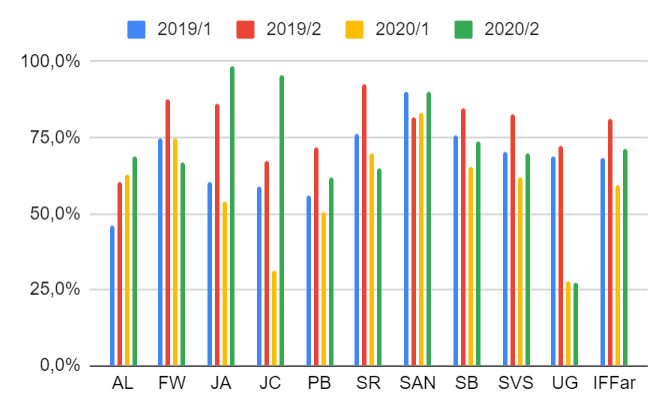 A fim de apresentar informações complementares na análise da situação dos cursos técnicos subsequentes ao Ensino Médio do IFFar, apresenta-se, na tabela 7,  dados de permanência e conclusão coletados após o término do 2º semestre letivo de 2020.Tabela 7. Cancelamentos, trancamentos, permanência e conclusão nos cursos técnicos subsequentes do IFFar no final do ano letivo 2020, por ano de ingresso* estudantes com matrícula cancelada ou trancada, em relação ao quantitativo de ingressantes.** estudantes com status ativo, formado ou concluído, em relação ao quantitativo de ingressantes.Fonte: SIGAA/IFFarNota-se, na tabela 7, que mais de 40% dos estudantes que ingressaram nos cursos técnicos subsequentes em 2019 e 2020 tinham sua matrícula cancelada ou trancada após o final do ano letivo 2020. Cabe mencionar que o cancelamento no SIGAA não é automático em caso de não-rematrícula, portanto pode haver estudantes que não se rematricularam no semestre 2021/1 mas que constam como ativos, pois ainda não tiveram sua matrícula cancelada no sistema. Portanto, a permanência real dos estudantes nos cursos técnicos subsequentes pode ser ainda menor.4.3 Cursos Superiores de GraduaçãoOs cursos superiores de graduação do IFFar, tal como os cursos subsequentes, apresentam matrícula semestral, por componente curricular, e o módulo Graduação do SIGAA permite a emissão de um relatório no qual consta um indicador chamado de insucesso, que é o somatório das reprovações, cancelamentos e trancamentos, considerando o quantitativo de matrículas. Estes dados não são mencionados por curso ou campus, portanto apresenta-se, na tabela 8, indicadores gerais de insucesso dos cursos de graduação do IFFar, nos anos/semestres letivos de 2019 e 2020.Tabela 8. Insucesso nos cursos de graduação do IFFar – anos/semestres letivos de 2019 e 2020* Somatório de reprovações, cancelamentos e trancamentos em relação ao quantitativo de matrículas. Obs.: os percentuais não se referem ao quantitativo de estudantes, e sim de matrículas, sendo que cada componente curricular em que o estudante está matriculado contabiliza uma matrícula.Fonte: SIGAA/IFFarComparando ao ano anterior, verifica-se que, no ano letivo de 2020, houve um aumento de 5,2 pontos percentuais no insucesso (reprovações, cancelamentos e trancamentos).O Relatório Parcial sobre a participação dos estudantes nas atividades acadêmicas do Ensino Remoto trouxe a informação de que, dos 4.864 estudantes contabilizados nos cursos superiores de graduação no 2º semestre de 2020, 86,04% (n=4.185) estavam participando total ou parcialmente das atividades acadêmicas. Verifica-se, na tabela 8, que o insucesso no 2º semestre letivo de 2020 foi de 27,90%, o que nos permite inferir que houve aprovação de 72,10% em 2020/II, percentual menor do que o alcançado em 2019/II, de 75,14%. Salienta-se que este dado não se refere ao quantitativo de estudantes aprovados, e sim de aprovações em relação às matrículas, sendo que cada componente curricular em que o estudante está matriculado contabiliza uma matrícula.5. Conclusão No ano letivo 2020, a suspensão de atividades acadêmicas presenciais, em decorrência da pandemia de Covid-19, promoveu diversas alterações na organização dos cursos do IFFar, refletindo na participação dos estudantes e nos indicadores de permanência e êxito, conforme foi visto nos resultados apresentados.Em relação aos cursos técnicos integrados, incluindo a modalidade EJA/EPT, a progressão geral no ano letivo 2020 variou consideravelmente entre os campi, porém não houve uma mudança expressiva nos percentuais em relação a 2019, havendo pequeno aumento no índice geral de progressão, o que sugere que as ações do IFFar visando evitar a evasão e a reprovação nos cursos técnicos integrados foram efetivas. Os menores índices de progressão encontram-se nos primeiros anos dos cursos e na modalidade EJA/EPT. A aprovação entre os beneficiários de auxílios financeiros emergenciais e entre os estudantes que realizaram atendimento educacional especializado é considerada satisfatória, e o percentual de aprovação entre os estudantes que precisaram receber material impresso reflete a dificuldade de promover o êxito daqueles que não tiveram condições de acessar o ambiente virtual de ensino e aprendizagem.	Nos cursos técnicos subsequentes, há diferentes padrões de mudança nos percentuais de aprovação nos anos/semestres letivos de 2019 e 2020, mas, em números gerais, houve redução no índice de progressão em 2020, em relação a 2019. Da mesma forma, no que se refere aos cursos superiores de graduação, as aprovações em relação ao número de matrículas diminuíram, visto que houve um aumento no percentual de cancelamentos, trancamentos e reprovações.Os resultados deste relatório permitem identificar efeitos do ensino remoto na situação final dos estudantes e visualizar particularidades de cada curso e de cada campus em relação à progressão. Recomenda-se que análises como esta continuem sendo realizadas nos próximos anos, a fim de acompanhar com maior proximidade a situação dos cursos do IFFar, identificando fragilidades e potencialidades e auxiliando no planejamento de ações de permanência e êxito.6. ReferênciasBRASIL. Ministério da Educação. Conselho Nacional de Educação. Parecer CNE/CP n.º 19/2020, aprovado em 08 de dezembro de 2020. Disponível em:http://portal.mec.gov.br/index.php?option=com_docman&view=download&alias=167131-pcp019-20&category_slug=dezembro-2020-pdf&Itemid=30192BRASIL. Ministério da Educação. Conselho Nacional de Educação. Resolução CNE/CP n.º 2, de 10 de dezembro de 2020. Disponível em: http://portal.mec.gov.br/index.php?option=com_docman&view=download&alias=167141-rcp002-20&category_slug=dezembro-2020-pdf&Itemid=30192Instituto Federal Farroupilha. Conselho Superior. Resolução Ad Referendum CONSUP/IFFar n.º 2, de 05 de fevereiro de 2021. Disponível em:https://sig.iffarroupilha.edu.br/sigrh/downloadArquivo?idArquivo=942086&key=954d9e92dd7b701429f55654f93a9585Instituto Federal Farroupilha. Conselho Superior. Resolução CONSUP/IFFar n.º 4, de 1º de março de 2021. Disponível em: https://sig.iffarroupilha.edu.br/sigrh/downloadArquivo?idArquivo=942084&key=e62f33265dea7430ae30de786437b5f0Instituto Federal Farroupilha. Pró-Reitoria de Ensino. Diretrizes Pedagógicas para o Ensino Remoto no IFFar. TONIN, C. M. da C.; BELINAZO, N. B. C.; DRABACH, N. P. Santa Maria, 06 ago 2020. Disponível em: https://www.iffarroupilha.edu.br/component/k2/attachments/download/21206/ca4a863c692c92649c7cb74e5f6b3bcf Instituto Federal Farroupilha. Pró-Reitoria de Ensino. Relatório Parcial sobre a participação dos estudantes nas atividades acadêmicas do Ensino Remoto. 15 Jan. 2021.CampusMatrículas iniciaisMatrículas CanceladasMatrículas TrancadasAprovadosReprovadosProgressão*Alegrete3907122815458,46%Frederico Westphalen4692054192589,34%Jaguari1731901401480,92%Júlio de Castilhos4254031610574,35%Panambi3311002784383,99%Santa Rosa2461202062883,74%Santo Ângelo3471202726378,39%Santo Augusto4151303822092,05%São Borja3881413096479,64%São Vicente do Sul8212907137986,85%Uruguaiana3011402127570,43%Todos43061547347567080,70%CampusMatrículas iniciaisMatrículas iniciaisMatrículas CanceladasMatrículas CanceladasMatrículas TrancadasMatrículas TrancadasAprovadosAprovadosReprovadosReprovadosProgressão*Progressão*Campus201920202019202020192020201920202019202020192020Alegrete394390577112522288515464,0%58,5%Frederico Westphalen441469322005394419152589,3%89,3%Jaguari138173121900109140171479,0%80,9%Júlio de Castilhos373425124102763168410574,0%74,4%Panambi32333191000276278384385,4%84,0%Santa Rosa23224681200200206242886,2%83,7%Santo Ângelo319347181200258272436380,9%78,4%Santo Augusto467415251300392382502083,9%92,0%São Borja357388131401265309796474,2%79,6%São Vicente do Sul788821512900662713757984,0%86,8%Uruguaiana256301161400177212637569,1%70,4%Todos40884306253154273261347557367079,8%80,7%Situação Quantitativo% em relação ao total de aprovadosAprovados por média/nota em todas as disciplinas301186,7%Aprovados pelo critério excepcional*39411,3%Aprovados por deliberação do Conselho de Classe Final702,0%Total de aprovados3475-CampusCursoForma / ModalidadeSérieMatrículas iniciaisMatrículas CanceladasMatrículas TrancadasApro- vadosRepro-vadosProgres-são*AlegreteAgroindústriaIntegrado - EJA/EPT2º ano150013286,67%AlegreteAgropecuáriaIntegrado1º ano16141599736,65%AlegreteAgropecuáriaIntegrado2º ano7610502565,79%AlegreteAgropecuáriaIntegrado3º ano6620491574,24%AlegreteInformáticaIntegrado1º ano250018772,00%AlegreteInformáticaIntegrado2º ano240020483,33%AlegreteInformáticaIntegrado3º ano230019482,61%Frederico WestphalenAdministraçãoIntegrado1º ano372032386,49%Frederico WestphalenAdministraçãoIntegrado2º ano351033194,29%Frederico WestphalenAgropecuáriaIntegrado1º ano11360971085,84%Frederico WestphalenAgropecuáriaIntegrado2º ano901082791,11%Frederico WestphalenAgropecuáriaIntegrado3º ano881382293,18%Frederico WestphalenInformáticaIntegrado1º ano415134182,93%Frederico WestphalenInformáticaIntegrado2º ano312028190,32%Frederico WestphalenInformáticaIntegrado3º ano342131091,18%JaguariAgriculturaIntegrado1º ano459031568,89%JaguariAgriculturaIntegrado2º ano283022378,57%JaguariSist. Energia RenovávelIntegrado1º ano427032376,19%JaguariSist. Energia RenovávelIntegrado2º ano270025292,59%JaguariSist. Energia RenovávelIntegrado3º ano310030196,77%Júlio de CastilhosAgropecuáriaIntegrado1º ano8210621975,61%Júlio de CastilhosAgropecuáriaIntegrado2º ano711066492,96%Júlio de CastilhosAgropecuáriaIntegrado3º ano500047394,00%Júlio de CastilhosComércioIntegrado - EJA/EPT1º ano3200102231,25%Júlio de CastilhosComércioIntegrado - EJA/EPT2º ano18009950,00%Júlio de CastilhosComércioIntegrado - EJA/EPT3º ano190011857,89%Júlio de CastilhosInformáticaIntegrado1º ano7910443455,70%Júlio de CastilhosInformáticaIntegrado2º ano521047490,38%Júlio de CastilhosInformáticaIntegrado3º ano220020290,91%PanambiAutomação IndustrialIntegrado1º ano374030381,08%PanambiAutomação IndustrialIntegrado2º ano281025289,29%PanambiAutomação IndustrialIntegrado3º ano250023292,00%PanambiEdificaçõesIntegrado - EJA/EPT1º ano290052417,24%PanambiEdificaçõesIntegrado - EJA/EPT2º ano10001910,00%PanambiEdificaçõesIntegrado - EJA/EPT3º ano3002166,67%PanambiManut. e Sup. em InformáticaIntegrado1º ano371035194,59%PanambiManut. e Sup. em InformáticaIntegrado2º ano331032096,97%PanambiManut. e Sup. em InformáticaIntegrado3º ano3200320100,00%PanambiQuímicaIntegrado1º ano393035189,74%PanambiQuímicaIntegrado2º ano3100310100,00%PanambiQuímicaIntegrado3º ano2700270100,00%Santa RosaAlimentosIntegrado - EJA/EPT1º ano4380112425,58%Santa RosaAlimentosIntegrado - EJA/EPT2º ano202015375,00%Santa RosaEdificaçõesIntegrado1º ano311029193,55%Santa RosaEdificaçõesIntegrado2º ano2900290100,00%Santa RosaEdificaçõesIntegrado3º ano301029096,67%Santa RosaMóveisIntegrado1º ano3300330100,00%Santa RosaMóveisIntegrado2º ano2500250100,00%Santa RosaMóveisIntegrado3º ano2600260100,00%Santa RosaVendasIntegrado - EJA/EPT3º ano90090100,00%Santo ÂngeloAdministraçãoIntegrado1º ano393031579,49%Santo ÂngeloAdministraçãoIntegrado2º ano280027196,43%Santo ÂngeloAgriculturaIntegrado1º ano4130281068,29%Santo ÂngeloAgriculturaIntegrado2º ano262023188,46%Santo ÂngeloAgriculturaIntegrado3º ano250023292,00%Santo ÂngeloEstéticaIntegrado - EJA/EPT1º ano360092725,00%Santo ÂngeloEstéticaIntegrado - EJA/EPT2º ano170011664,71%Santo ÂngeloEstéticaIntegrado - EJA/EPT3º ano120011191,67%Santo ÂngeloManut. e Sup. em InformáticaIntegrado1º ano372033289,19%Santo ÂngeloManut. e Sup. em InformáticaIntegrado2º ano381032584,21%Santo ÂngeloManut. e Sup. em InformáticaIntegrado3º ano481044391,67%Santo AugustoAdministraçãoIntegrado1º ano402038095,00%Santo AugustoAdministraçãoIntegrado2º ano3100310100,00%Santo AugustoAdministraçãoIntegrado3º ano3100310100,00%Santo AugustoAgroindústriaIntegrado - EJA/EPT2º ano9004544,44%Santo AugustoAgroindústriaIntegrado - EJA/EPT3º ano5004180,00%Santo AugustoAgropecuáriaIntegrado1º ano412035485,37%Santo AugustoAgropecuáriaIntegrado2º ano312029093,55%Santo AugustoAgropecuáriaIntegrado3º ano340031391,18%Santo AugustoAlimentosIntegrado1º ano3000300100,00%Santo AugustoAlimentosIntegrado2º ano3000300100,00%Santo AugustoAlimentosIntegrado3º ano280027196,43%Santo AugustoInformáticaIntegrado1º ano466037380,43%Santo AugustoInformáticaIntegrado2º ano260025196,15%Santo AugustoInformáticaIntegrado3º ano331030290,91%São BorjaCozinhaIntegrado - EJA/EPT1º ano3510122234,29%São BorjaCozinhaIntegrado - EJA/EPT2º ano13005838,46%São BorjaCozinhaIntegrado - EJA/EPT3º ano12117358,33%São BorjaEventosIntegrado1º ano7150561078,87%São BorjaEventosIntegrado2º ano440041393,18%São BorjaEventosIntegrado3º ano4400440100,00%São BorjaInformáticaIntegrado1º ano6820541279,41%São BorjaInformáticaIntegrado2º ano562050489,29%São BorjaInformáticaIntegrado3º ano453040288,89%São Vicente do SulAdministraçãoIntegrado1º ano722067393,06%São Vicente do SulAdministraçãoIntegrado2º ano582056096,55%São Vicente do SulAdministraçãoIntegrado3º ano630062198,41%São Vicente do SulAgropecuáriaIntegrado1º ano1551001103570,97%São Vicente do SulAgropecuáriaIntegrado2º ano13070117690,00%São Vicente do SulAgropecuáriaIntegrado3º ano11030102592,73%São Vicente do SulAlimentosIntegrado1º ano360028877,78%São Vicente do SulAlimentosIntegrado2º ano290027293,10%São Vicente do SulManut. e Sup. em InformáticaIntegrado1º ano630054985,71%São Vicente do SulManut. e Sup. em InformáticaIntegrado2º ano655051978,46%São Vicente do SulManut. e Sup. em InformáticaIntegrado3º ano400039197,50%UruguaianaAdministraçãoIntegrado1º ano5650321957,14%UruguaianaAdministraçãoIntegrado2º ano5800451377,59%UruguaianaAdministraçãoIntegrado3º ano330028584,85%UruguaianaInformáticaIntegrado1º ano5660302053,57%UruguaianaInformáticaIntegrado2º ano5920451276,27%UruguaianaInformáticaIntegrado3º ano391032682,05%CampusCursoForma / ModalidadeSérieMatrículas iniciaisMatrículas CanceladasMatrículas TrancadasAprovadosReprovadosProgressão*AlegreteAgropecuáriaIntegrado1º ano16141599736,65%Júlio de CastilhosComércioIntegrado - EJA/EPT1º ano3200102231,25%PanambiEdificaçõesIntegrado - EJA/EPT1º ano290052417,24%PanambiEdificaçõesIntegrado - EJA/EPT2º ano10001910,00%Santa RosaAlimentosIntegrado - EJA/EPT1º ano4380112425,58%Santa RosaEstéticaIntegrado - EJA/EPT1º ano360092725,00%Santa RosaAgroindústriaIntegrado - EJA/EPT2º ano9004544,44%São BorjaCozinhaIntegrado - EJA/EPT1º ano3510122234,29%São BorjaCozinhaIntegrado - EJA/EPT2º ano13005838,46%SérieMatrículasiniciais AprovadosProgressão*1º ano1828128170,08%2º ano1391120286,41%3º ano108799291,26%Todas4306347580,70% CampusAprovação*Aprovação*Aprovação*Aprovação* Campus2019 / 1º sem.2019 / 2º sem.2020 / 1º sem.2020 / 2º sem.Alegrete46,1%60,5%63,1%68,8%Frederico Westphalen74,8%87,8%74,9%66,7%Jaguari60,2%86,3%54,0%98,6%Júlio de Castilhos58,8%67,4%31,4%95,3%Panambi56,0%71,6%50,7%62,1%Santa Rosa76,3%92,5%70,0%64,8%Santo Ângelo89,9%81,5%83,1%90,3%São Borja76,0%84,5%65,5%73,6%São Vicente do Sul70,4%82,7%61,9%69,9%Uruguaiana69,0%72,1%27,7%27,4%IFFar68,1%81,0%59,2%71,2% Ano de ingressoIngressantesMatrículas canceladasMatrículas trancadasAtivos, formados ou concluídos% Cancelamentos ouTrancamentos*% Permanência ou conclusão**20197643531939248,69%51,31%20206572553037243,38%56,62%Ano letivoInsucesso*Insucesso*Insucesso*Ano letivo1º semestre2º semestreTotal201931,00%24,86%28,26%202037,36%27,90%33,49%